The 2nd levelUnit 4COMPECENCE: Communicative Competence – Producing oral messages (Speaking)	UNITS OF COMPECENCES: Producing a simple speech with appropriatef luency, stress, intonation.Using an appropriate vocabulary, including the old and the new words.OBJECTIVES:to speak briefly about their favourite season, using the apropriate vocabulary.to follow the given instructions/plan.Evaluationtool:Thematic monologueTopic: My favourite seasonTask: Speak briefly about yourself in 5 sentences following the plan on the board:The favourite season (1 sentence);Reason (1 sentence);Months (1sentence);Season colour (1 sentence);Weather (1 sentence).Evaluationcriteria:The Speech Content and Volume The Vocabulary UsedCorrectness in communication / usage the grammaer rulesPronunciation and Speech FluencyEvaluation scale: Oral communication value rubricORAL COMMUNICATION VALUE RUBRICFIŞĂ DE AUTOEVALUAREDisciplina: Limba englezăClasa: III-a Capacitatea evaluată: Monologul tematic (Alcătuirea propozițiilor, enunțurilor)Numele, prenumele elevului (ei)_______________________      Data__________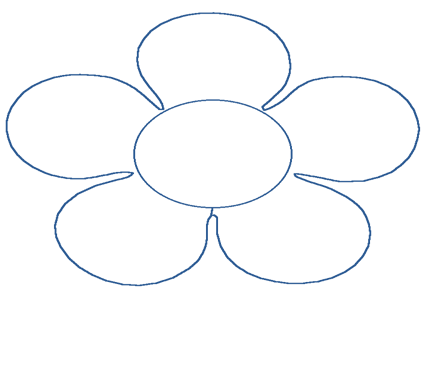 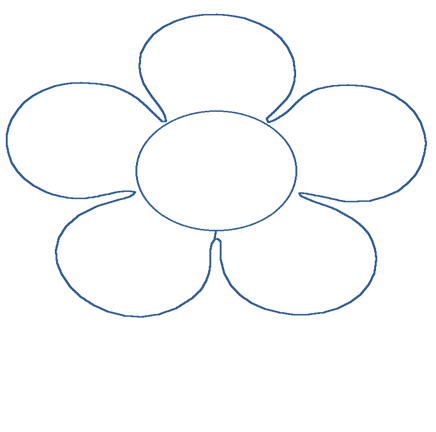 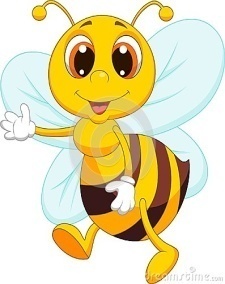 Cheia evaluării:FIŞĂ DE AUTOEVALUAREDisciplina: Limba englezăClasa: III-a Capacitatea evaluată: Monologul tematic (Alcătuirea propozițiilor, enunțurilor)Numele, prenumele elevului (ei)_______________________      Data__________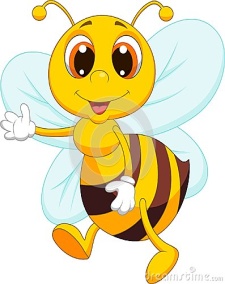 Cheia evaluării:SELF-EVALUATIONSubject: EnglishForm: The 3rd Evaluated Skill: Speaking - Thematic Monologue (Making up sentences)Student’s name:_______________________                                                    Date:__________Evaluation key:SELF-EVALUATIONSubject: EnglishForm: The 3rd Evaluated Skill: Speaking - Thematic Monologue (Making up sentences)Student’s name:_______________________                                                    Date:__________Evaluation key:EvaluationCriteriaDescriptors Descriptors Descriptors EvaluationCriteriaGreen YellowRed The Speech Content and VolumeThe pupil speaks about all the aspects in order of their appearance in the plan, producing 8-10 complete simple sentences individualy, without teacher’s support. The pupil speaks about almost all the aspects in order of their appearance in the plan, producing 6-10 complete simple sentences with a little support.The pupil speaks about the most of the aspects in order of their appearance in the plan, producing 5-10 complete simple sentences with more support.The Vocabulary UsedThe pupil uses a rich, appropriate vocabulary, knows the old and the new words.The pupil uses a rather rich vocabulary, appropriate to the topic, knows the old and the new words.The pupil uses a varied vocabulary appropriate to the topic, knows the old and the new words. Correctness in communication / usage the grammaer rulesMakes up correct sentences, without any grammar mistakes. Makes 1-3 grammar mistakes.Makes 1-6 grammar mistakes.Pronunciation and Speech FluencyThe pupil speaks correctly, fluently and expressively articulating clearly and correctly, all the sounds, groups of sounds, in simple words and statements, without hesitation or pronunciation error, putting the emphasis correctly.The pupil speaks fluently, expressively, producing almost all the sounds, sound groups, in simple words and sentences, with very little hesitation with 1-3 pronunciation error.The pupil articulates in plain words and sentences, with little hesitations and 1-6 pronunciation and intonation errors that do not affect the understanding of the message. VCorectGCu mici ezităriRGhidat de învățătorVCorectGCu mici ezităriRGhidat de învățătorGCorrectYWith little hesitationRGuided by the teacherGCorrectYWith little hesitationRGuided by the teacher